Toruń, dnia 23.11.2023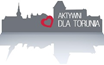 Margareta Skerska-Roman		Radna Miasta ToruniaKlub Radnych „Aktywni dla Torunia –Szymanski, Krużewski ,Skerska-Roman”PanMichał ZaleskiPrezydent  Miasta Torunia W N I O S E KSzanowny Panie Prezydencie,zwracam się z prośbą o podjęcie działań zmierzających do:naprawy słupa przystanku autobusowego zlokalizowanego na terenie osiedla Rudak (naprzeciwko przychodni Rudak-Med);pilnego doświetlenia przejścia dla pieszych na ulicy Świętego Józefa (w okolicach numeru 111).	Z poważaniemMargareta Skerska-Roman